    Exercise  1 : Asagıdaki kelimeleri kesiniz,  doğru hayvanın altına yapıştırınız, boyayınız.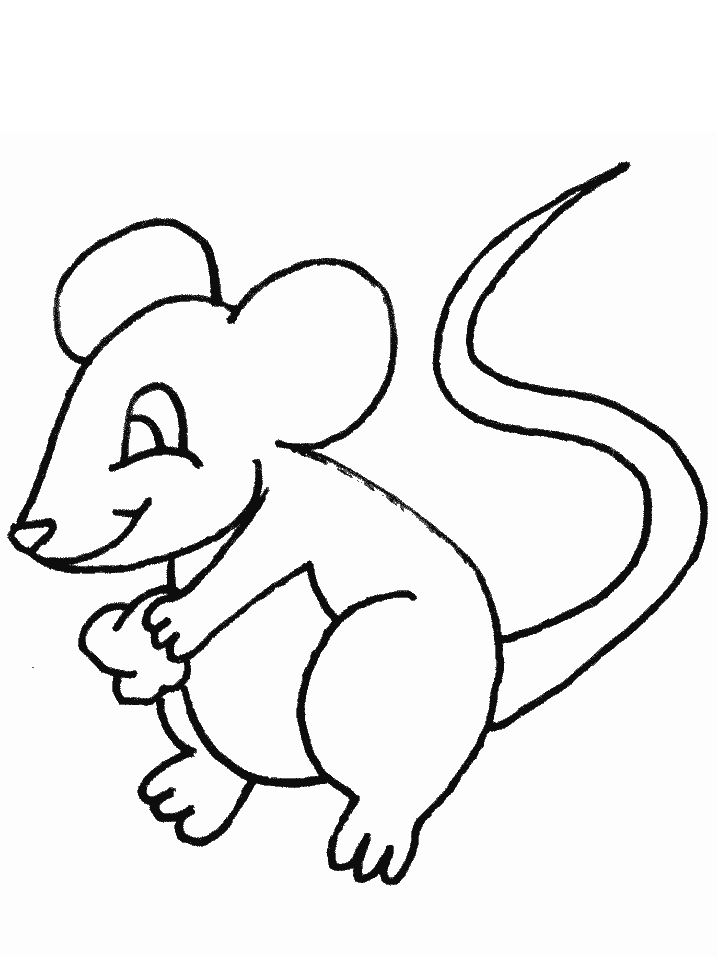 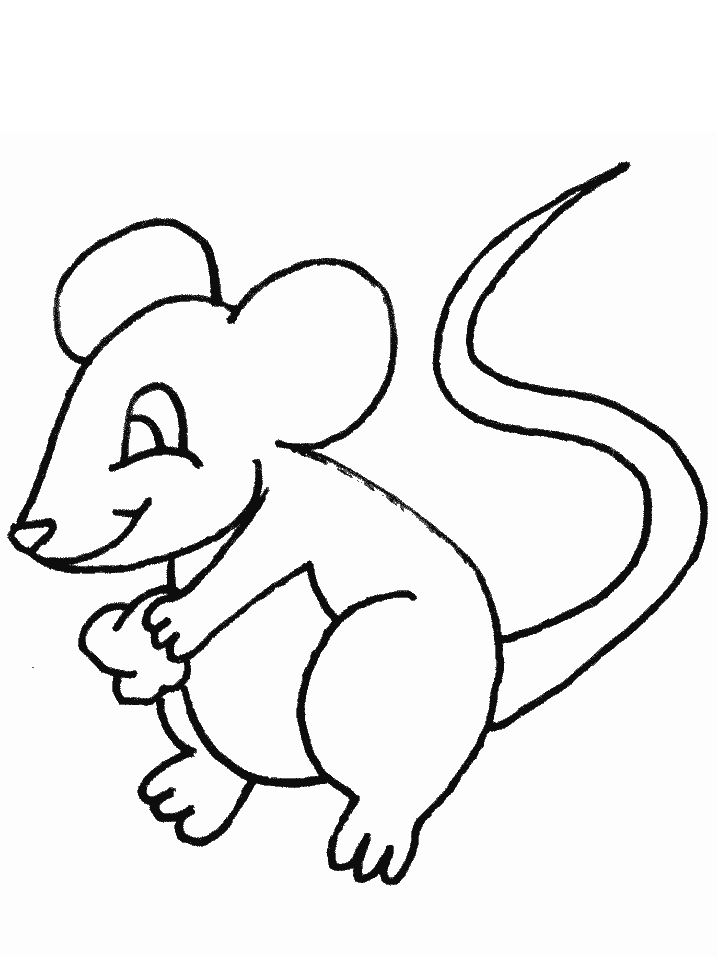 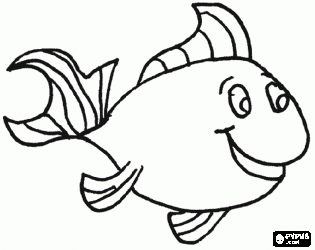 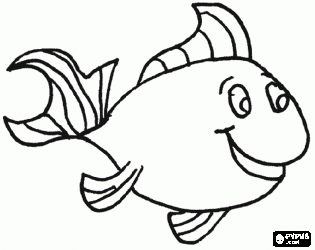 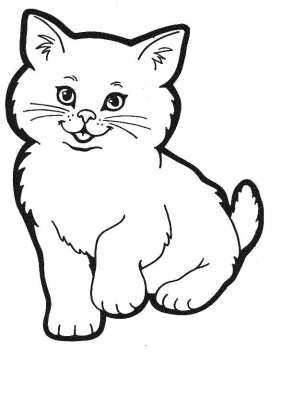 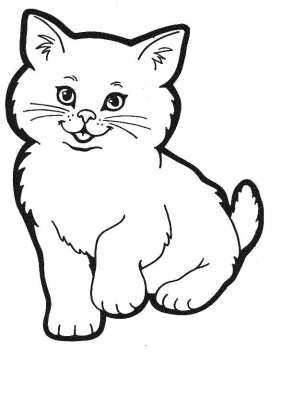 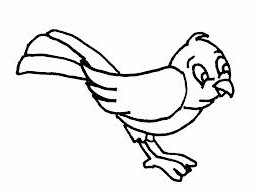 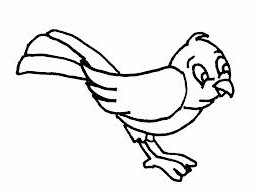 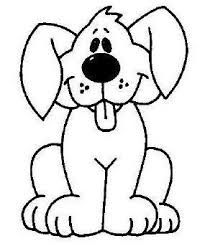 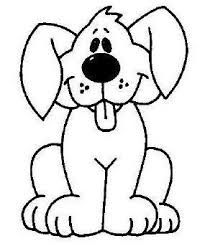 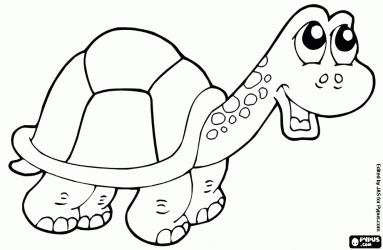 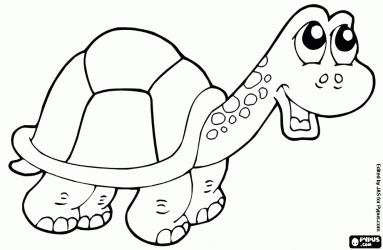 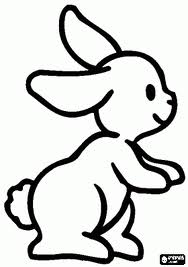 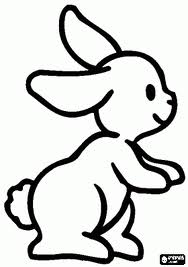 